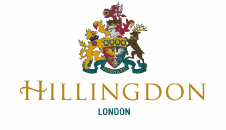      Business PerformanceStaying In-Touch Newsletter Business Performance TeamBusiness Performance TeamThis is the fourteenth edition of the Staying In Touch Newsletter produced by the Business Performance Team. Steve Buckingham and Sree Reddy will be assisting with the census returns and attainment queries in 2020-2021.For further information please contact Steve Buckingham SBuckingham@hillingdon.gov.ukThe Summer Census will take place on Thursday 20th May 2021.  Autumn Census will be Thursday 7th October 2021 and Spring Census will be Thursday 20th January 2022. Access to the DfE guidance can be obtained via the following link:
https://www.gov.uk/guidance/complete-the-school-censusThis is the fourteenth edition of the Staying In Touch Newsletter produced by the Business Performance Team. Steve Buckingham and Sree Reddy will be assisting with the census returns and attainment queries in 2020-2021.For further information please contact Steve Buckingham SBuckingham@hillingdon.gov.ukThe Summer Census will take place on Thursday 20th May 2021.  Autumn Census will be Thursday 7th October 2021 and Spring Census will be Thursday 20th January 2022. Access to the DfE guidance can be obtained via the following link:
https://www.gov.uk/guidance/complete-the-school-censusNote: We advise for any future returns, schools must ensure well in advance that the person uploading the census has access to the relevant COLLECT blade. If you do not have access, you must submit a Data Collections service request form, which can take up to five working days for the DfE to process. The DfE have also changed the sign in process which could lead to delays in gaining access for newcomersFollow the link below to be directed to this request form:https://form.education.gov.uk/fillform.php?self=1&form_id=hGz7nZcsdnX&noLoginPrompt=1 Due to the pandemic EYFSP, Phonics and Key Stages 1 & 2 were all cancelled in both 2020 and 2021. The NCER and FFT are both making arrangements for schools to upload their Teacher Assessment data for 2021.  This will allow schools to produce a range of performance reports. We will contact schools with further details once available. The DfE arranged for all Year 2 pupils to sit the Phonics check in the second half of the Autumn Term 2020. Results showed that for Hillingdon pupils 81.8% were found to be working at the standard compared to 78.5% nationally. The date for the next School Workforce Census has not yet been confirmed but we will release this and a link to the guidance as soon as it becomes available. It is usually early in November.Note: We advise for any future returns, schools must ensure well in advance that the person uploading the census has access to the relevant COLLECT blade. If you do not have access, you must submit a Data Collections service request form, which can take up to five working days for the DfE to process. The DfE have also changed the sign in process which could lead to delays in gaining access for newcomersFollow the link below to be directed to this request form:https://form.education.gov.uk/fillform.php?self=1&form_id=hGz7nZcsdnX&noLoginPrompt=1 Due to the pandemic EYFSP, Phonics and Key Stages 1 & 2 were all cancelled in both 2020 and 2021. The NCER and FFT are both making arrangements for schools to upload their Teacher Assessment data for 2021.  This will allow schools to produce a range of performance reports. We will contact schools with further details once available. The DfE arranged for all Year 2 pupils to sit the Phonics check in the second half of the Autumn Term 2020. Results showed that for Hillingdon pupils 81.8% were found to be working at the standard compared to 78.5% nationally. The date for the next School Workforce Census has not yet been confirmed but we will release this and a link to the guidance as soon as it becomes available. It is usually early in November.Look out for further updates to keep you informed of the latest information to help prepare you for Key Dates throughout the year.  Please send a message to Steve via sbuckingham@hillingdon.gov.uk if you have any queries.Key Dates 2021/2022